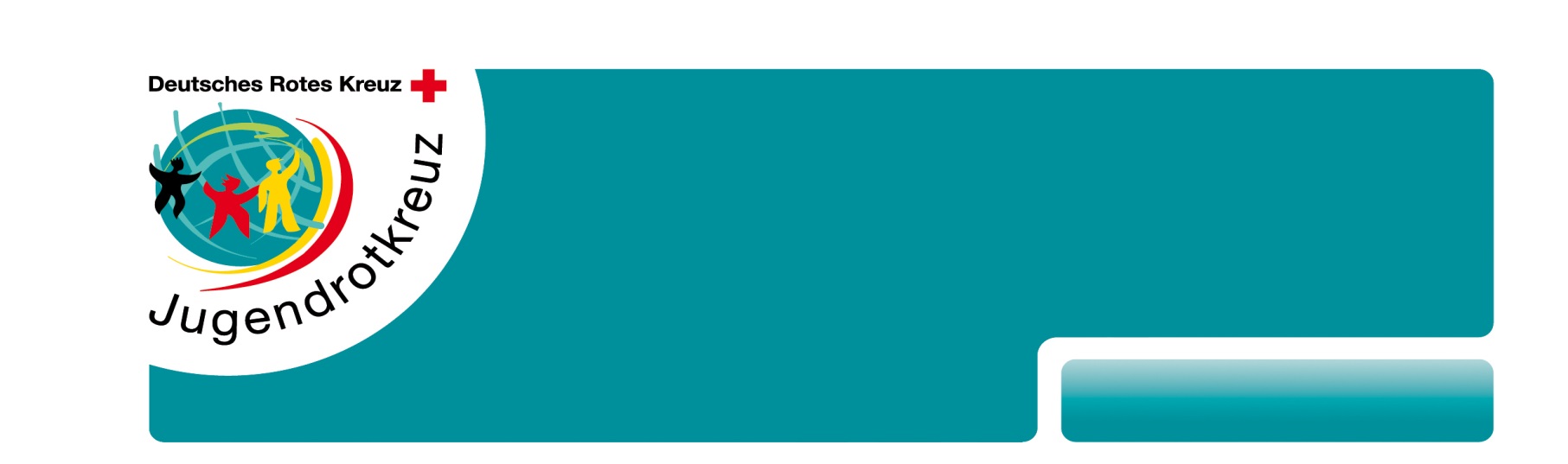 Schwimmer    ja  nein  		Vegetarier     ja  nein   sonstige Essgewohnheiten       	Erklärung (falls Antragsteller nicht volljährig, vom Erziehungsberechtigtem auszufüllen)Ich      		bin damit einverstanden, dass mein/e Sohn/Tochter Mitglied des Jugendrotkreuzes und damit des Deutschen Roten Kreuzes wird.Mein/e Sohn/Tochter benötigt folgende Medikamente:       	Mein/e Sohn/Tochter hat folgende Allergien:      	Sonstiges:      Bitte geben Sie uns zwei Ansprechpartner an, für den Fall, dass wir Sie als Erziehungsberechtigte erreichen müssen:Für die Ausstellung eines Mitgliedsausweises maile ich ein Lichtbild (max. 300 kb mit dem Format 3:4) an:       	Ort, Datum											Unterschrift Antragsteller/inUnterschrift Erziehungsberechtigte/rDatenschutzerklärung:Ich bin darüber informiert, dass die Verbände des DRK die auf dem Aufnahmeantrag eingetragenen Daten, auch Gesundheitsdaten, zum Zwecke der satzungsgemäßen Aufgabenerfüllung, erheben, speichern und nutzen.Nach dem Bundesdatenschutzgesetz habe ich jederzeit das Recht auf Auskunft, Berichtigung, Löschung oder Sperrung meiner Daten.Ich bestätige, dass ich das Merkblatt „Informationen zur Datenerfassung im DRK-Server“ erhalten und gelesen habe.Ort, Datum											Unterschrift Antragsteller/inUnterschrift Erziehungsberechtigte/r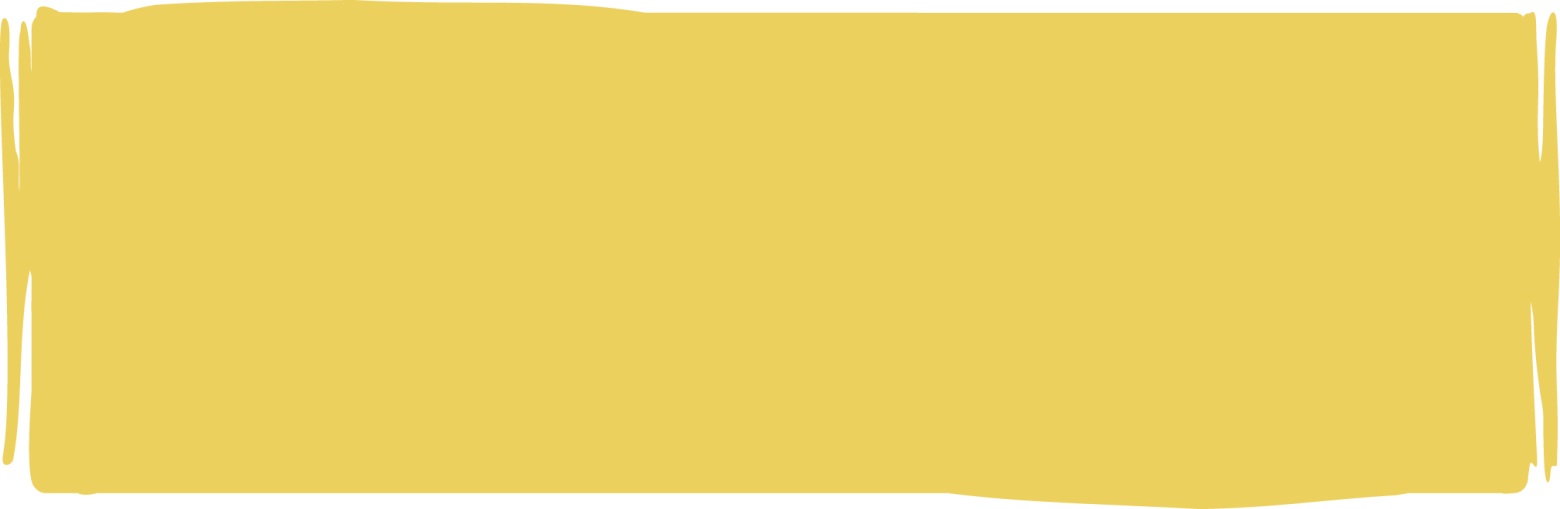 Vom DRK auszufüllen:Eingang am: ____________                       	       Im DRK-Server als Mitglied angelegt  am:_________________________________________	               ________________________________Unterschrift Gruppenleitung/Projektleitung							UnterschriftIch möchte als Mitglied in das DRK im Ortsverein      	 aufgenommen werdenund der Rotkreuzgemeinschaft Jugendrotkreuz angehören.Ich möchte als Mitglied in das DRK im Ortsverein      	 aufgenommen werdenund der Rotkreuzgemeinschaft Jugendrotkreuz angehören.Ich möchte als Mitglied in das DRK im Ortsverein      	 aufgenommen werdenund der Rotkreuzgemeinschaft Jugendrotkreuz angehören.Ich möchte als Mitglied in das DRK im Ortsverein      	 aufgenommen werdenund der Rotkreuzgemeinschaft Jugendrotkreuz angehören.Ich möchte als Mitglied in das DRK im Ortsverein      	 aufgenommen werdenund der Rotkreuzgemeinschaft Jugendrotkreuz angehören.Name:Vorname:Straße, Nr.:PLZ, Ort:Geburtsdatum:Beruf: Führerscheinklasse:Telefon:Krankenkasse:E-Mail:Name:Name:Vorname:Vorname:Straße, Nr.Straße,Nr:PLZ, Ort:PLZ, Ort:Telefon:Telefon:Handy:Handy: